OUTCOME ATTAINMENT REPORTADMISSION YEAR: 2020MSC CHEMISTRYCONTENTSCO – PO MAPPING TABLE (SAMPLE)	2CO – PSO MAPPING TABLE (SAMPLE)	3OUTCOME ATTAINMENT-STUDENT (SAMPLE)	4OUTCOME ATTAINMENT CONSOLIDATED REPORT	4TAXONOMY ATTAINMENT REPORT	5PO ATTAINMENT REPORT	6PSO ATTAINMENT REPORT	7CO ATTAINMENT REPORT PROGRAMME	8CO ATTAINMENT REPORT	8% CO ATTAINMENT	9| P a g eO B E A t t a i n m e n t   R e p o r t / 2 0 1 9   A d m / M S c   C h e m i s t r y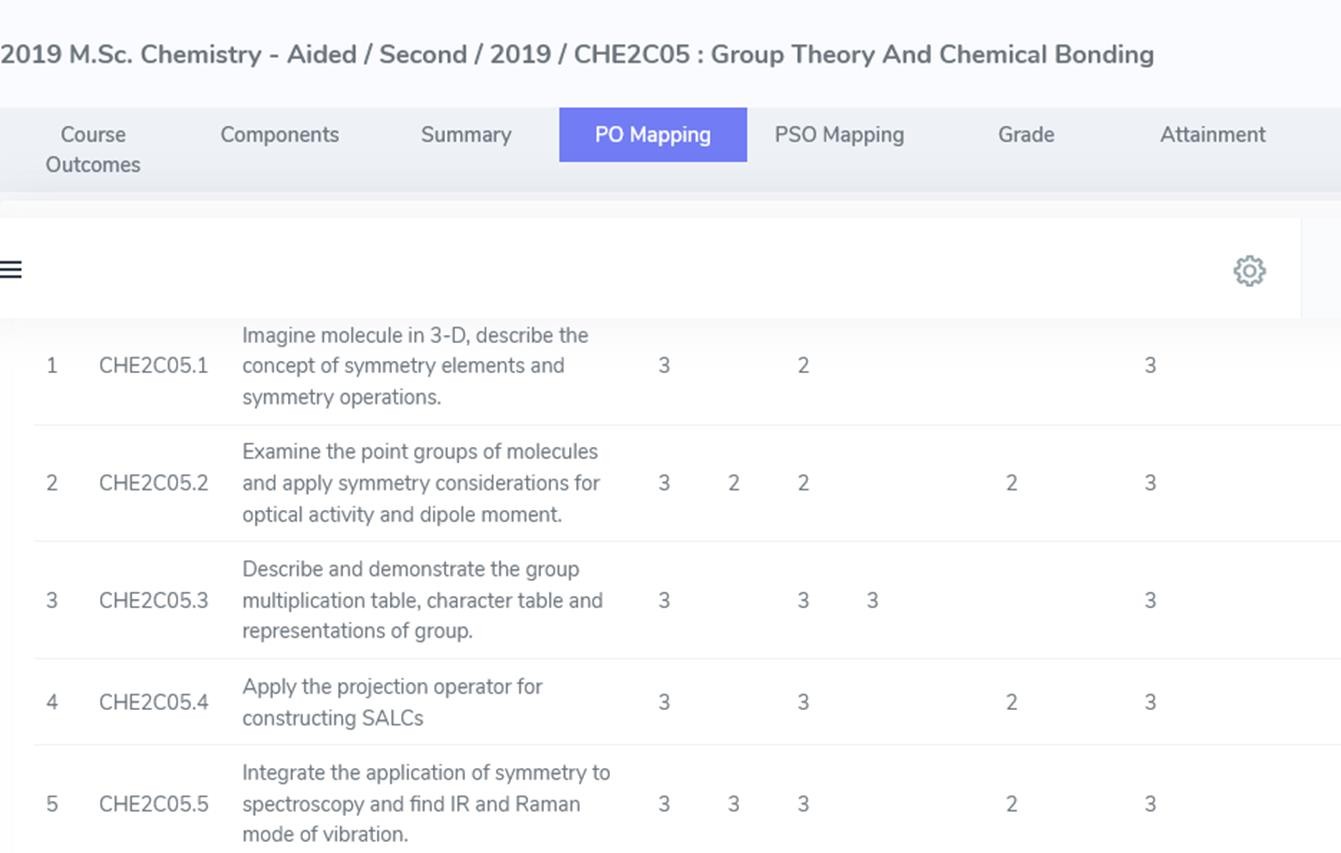 | P a g eO B E A t t a i n m e n t   R e p o r t / 2 0 1 9   A d m / M S c   C h e m i s t r y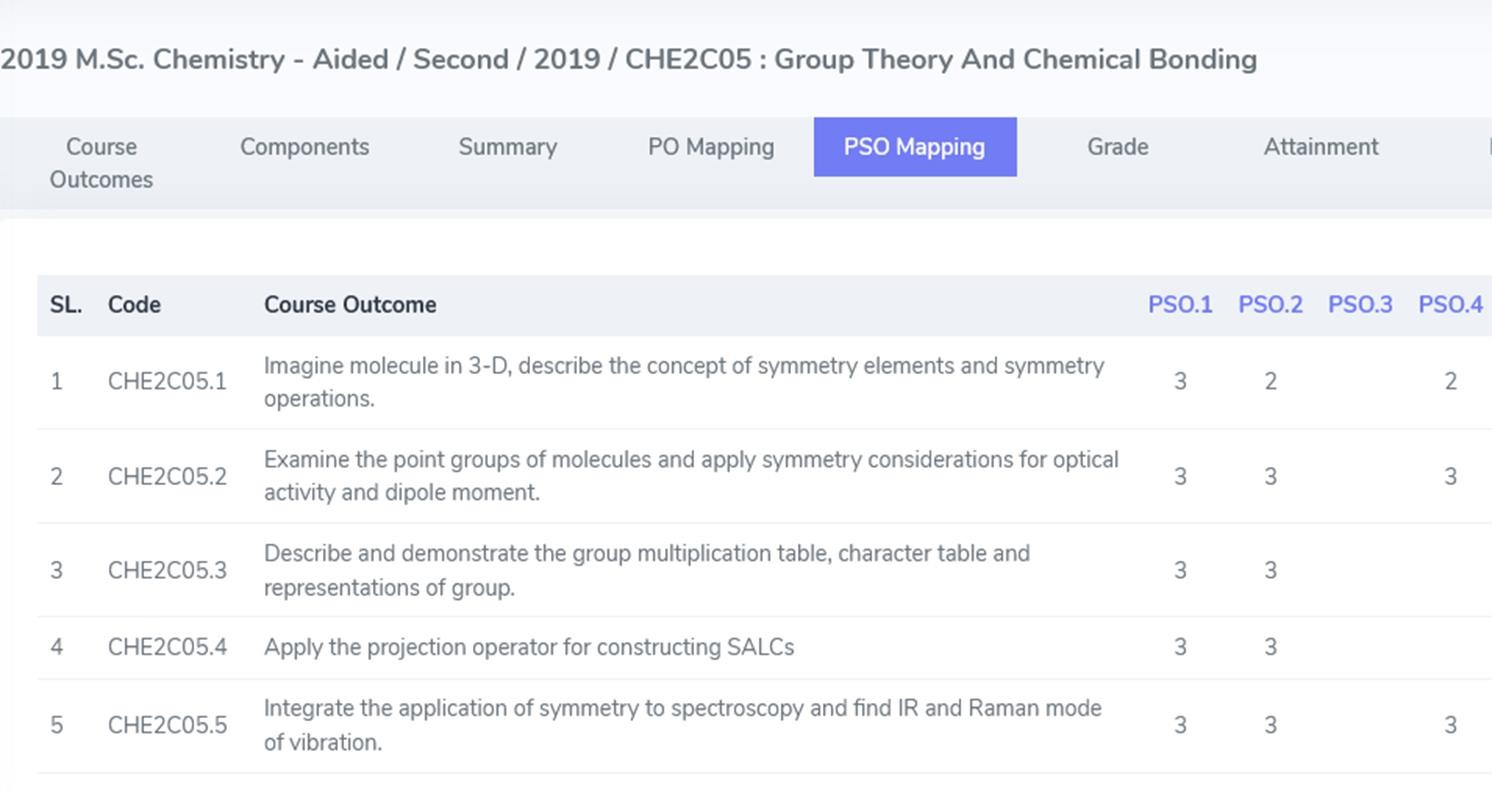 | P a g eO B E A t t a i n m e n t   R e p o r t / 2 0 1 9   A d m / M S c   C h e m i s t r y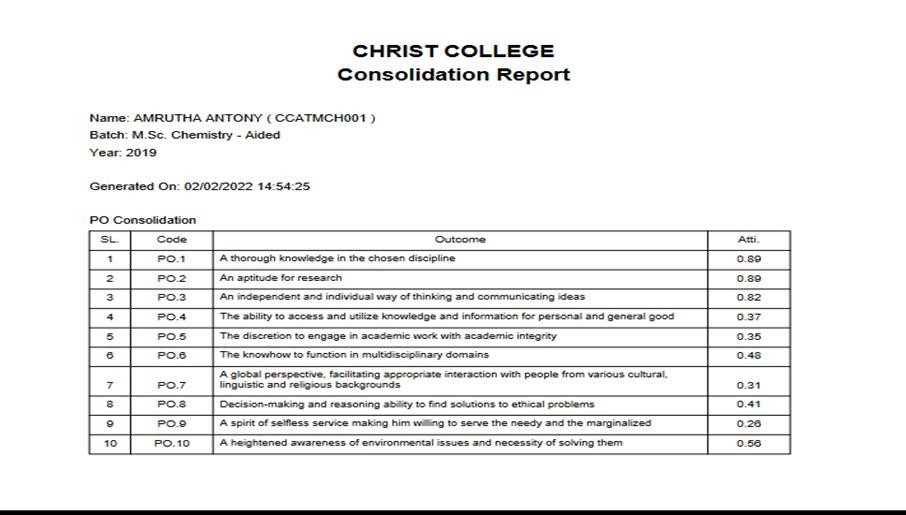 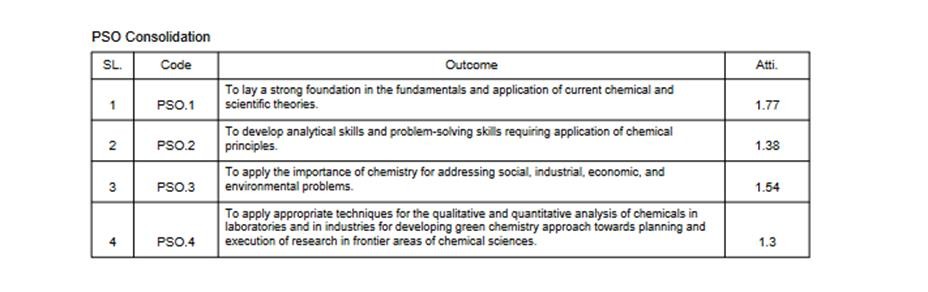 | P a g eO B E A t t a i n m e n t   R e p o r t / 2 0 1 9   A d m / M S c   C h e m i s t r y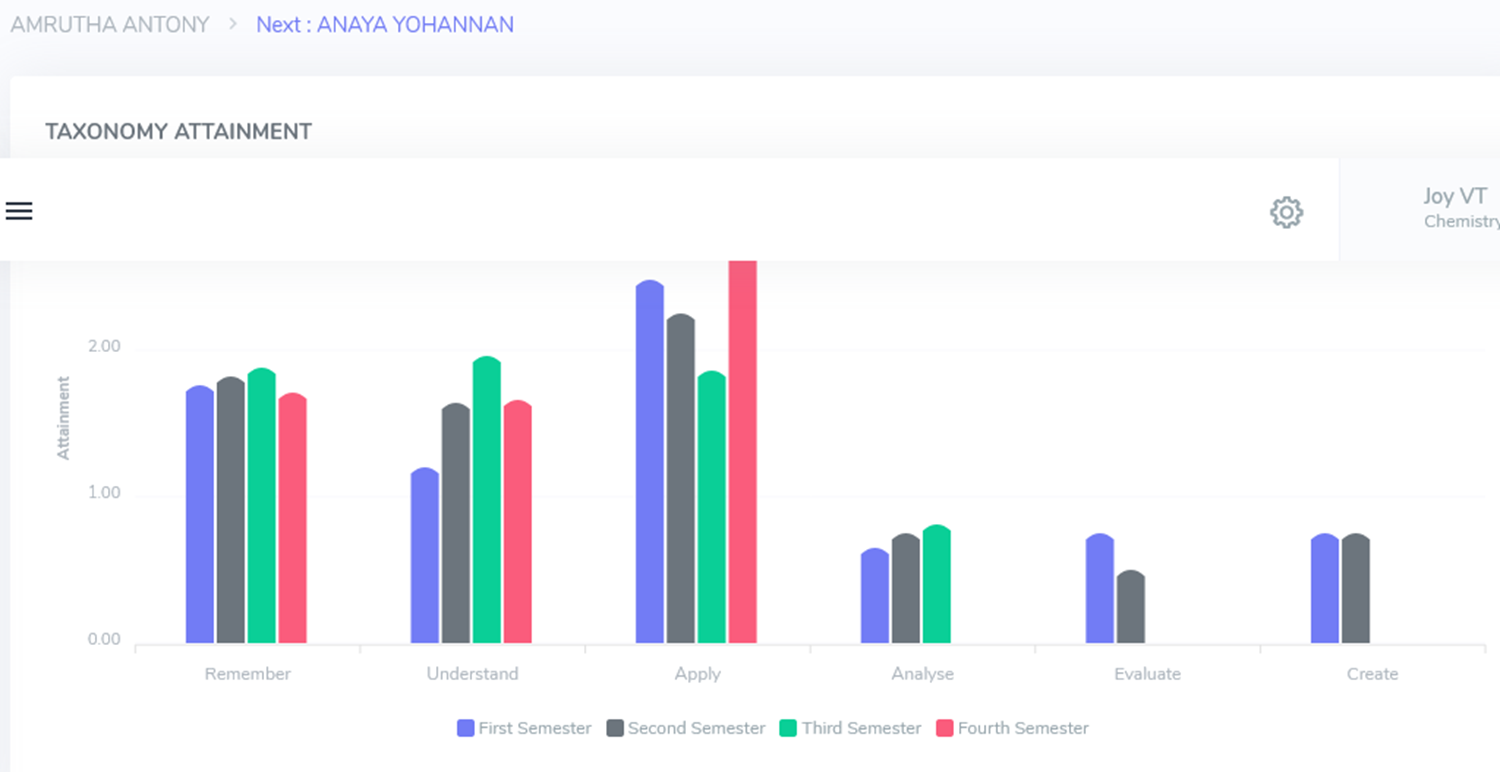 | P a g eO B E A t t a i n m e n t   R e p o r t / 2 0 1 9   A d m / M S c   C h e m i s t r y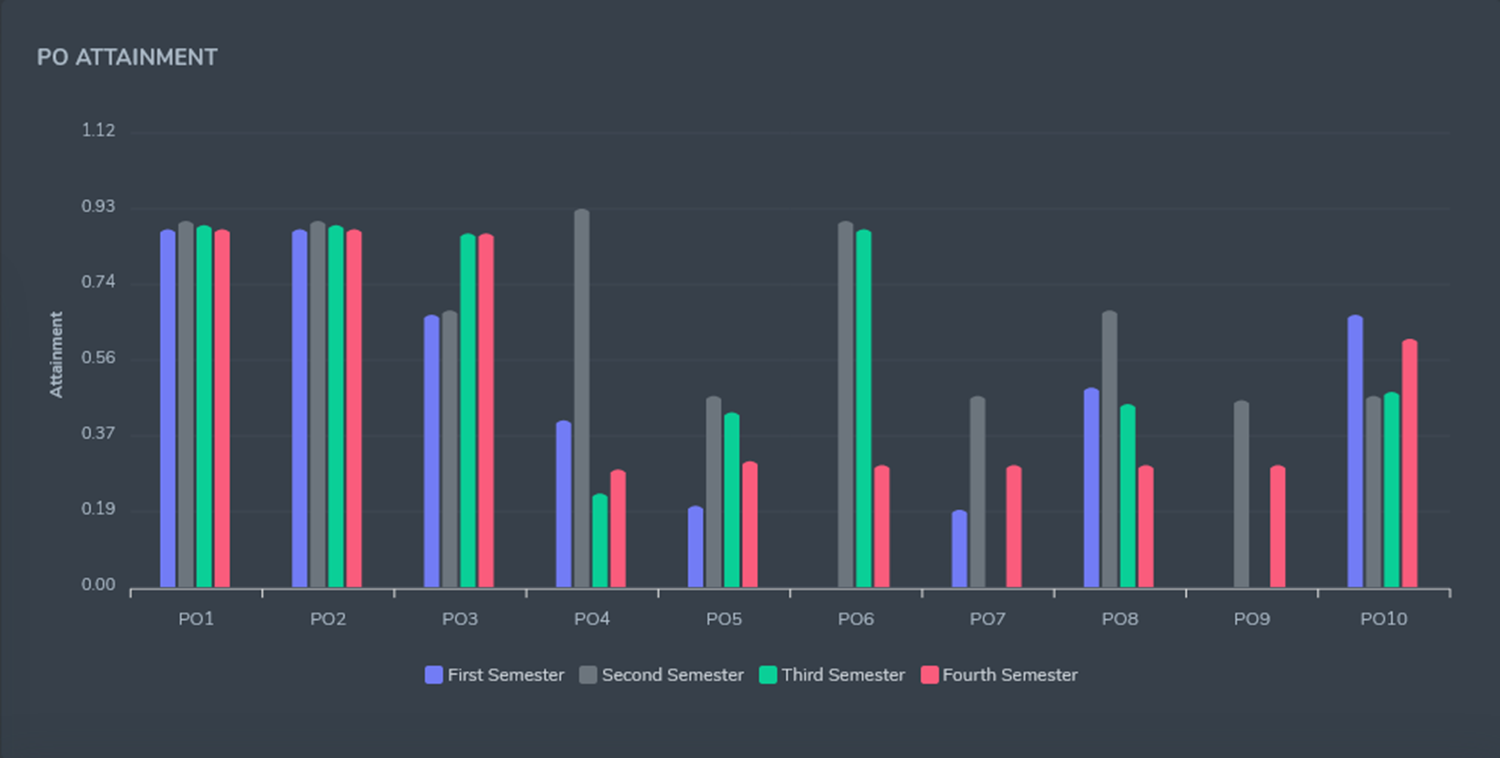 | P a g eO B E A t t a i n m e n t   R e p o r t / 2 0 1 9   A d m / M S c   C h e m i s t r y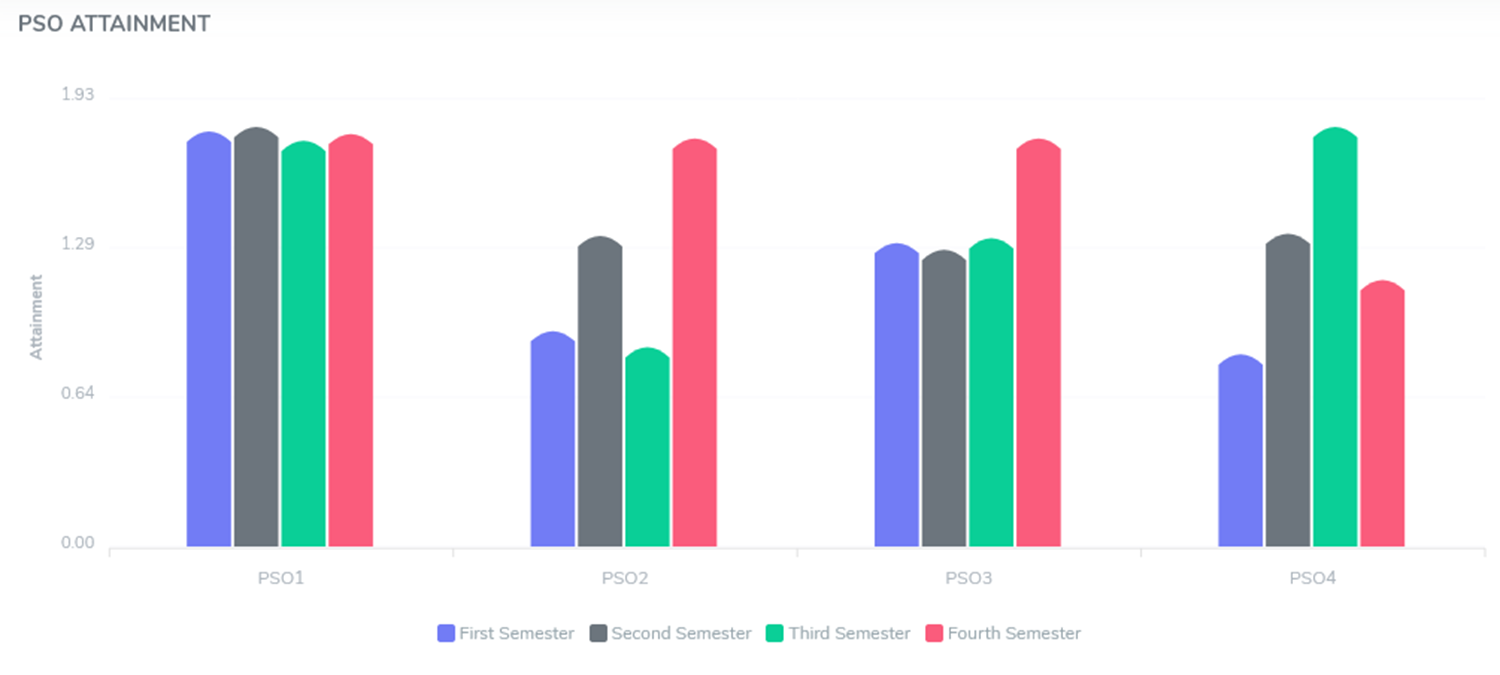 | P a g eO B E A t t a i n m e n t   R e p o r t / 2 0 1 9   A d m / M S c   C h e m i s t r y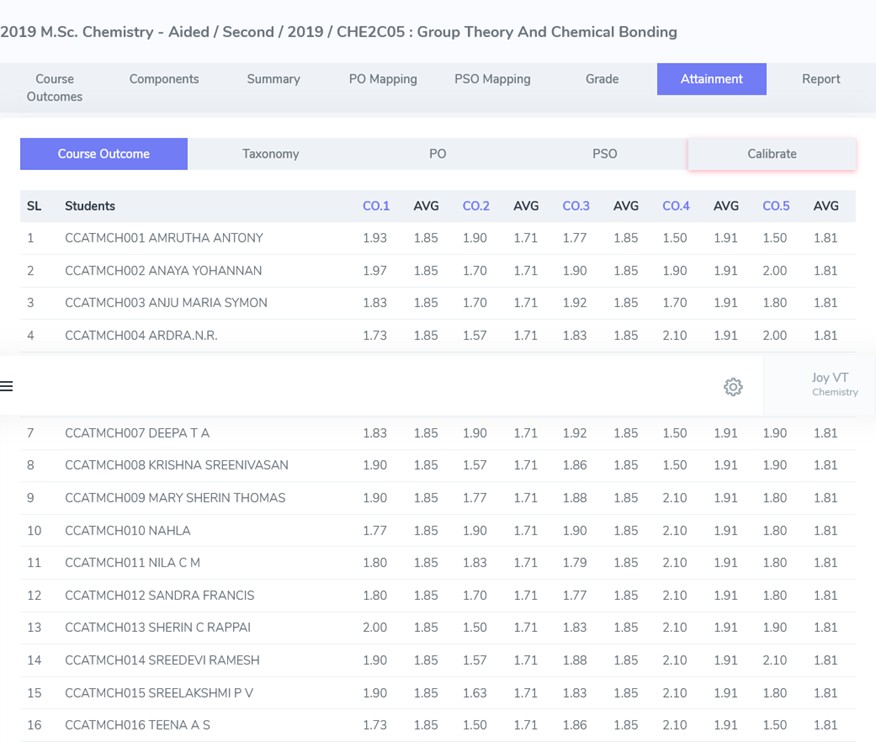 | P a g eO B E A t t a i n m e n t   R e p o r t / 2 0 1 9   A d m / M S c   C h e m i s t r y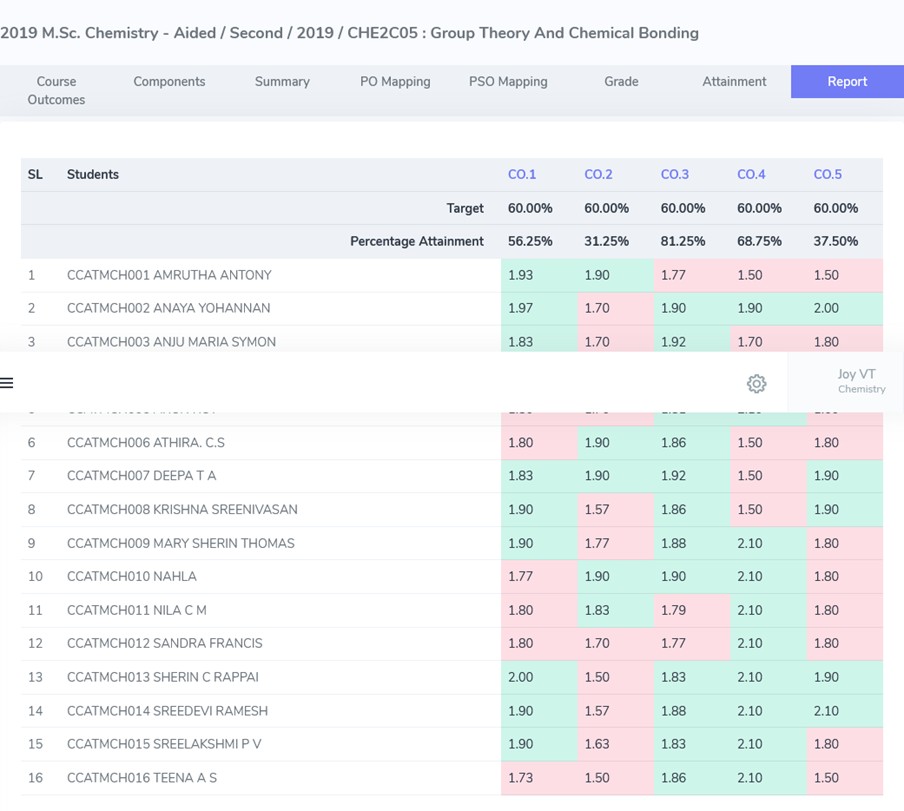 | P a g eO B E A t t a i n m e n t   R e p o r t / 2 0 1 9   A d m / M S c   C h e m i s t r y